Лекція 2. Основні техніки тейпуванняМета: Ознайомити студентів з основними техніками тейпуванняЗавдання: Розглянути основні техніки кінезіотейпування.Короткий огляд теми:М’язова техніка:використовується для підвищення або зниження м’язового тонусу. 	Відміряти тейп при розтянутому м’язі, вирізати тейп потрібної довжини, завкруглити краї, накласти якір (4-5 см.) на початкову зону (місце початку або місце кріплення), після чого наклеїти основу тейпу, залишивши крайові (4-5 см.), потерти тейп, стежити, щоб не утворились складки. 	Виконується без розтягу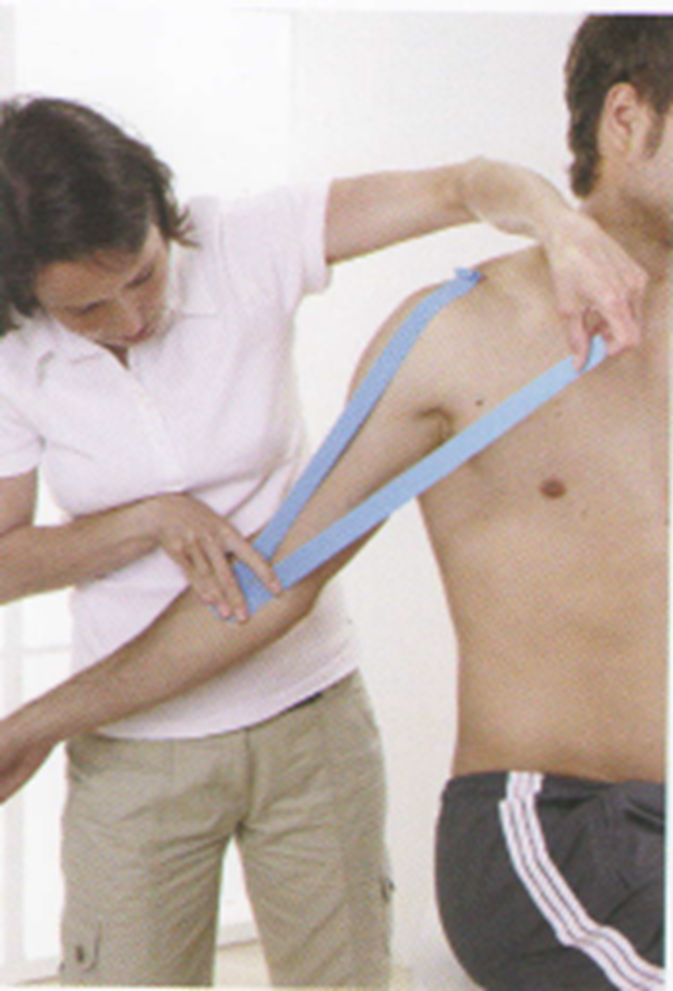 Корегуюча техніка:функціональна корекція (наколінок). 	Основу тейпу накласти з легким натиском на розслаблену шкіру, відділити захисну плівку до крайових 4-5 см. 	Повільно розтягнути тейп, від легкого до інтенсивного розятгу, і наклеїти на шкіру. Кінці тейпу накладаємо без розтягу. Ця техніка є протилежною фасціальній техніці.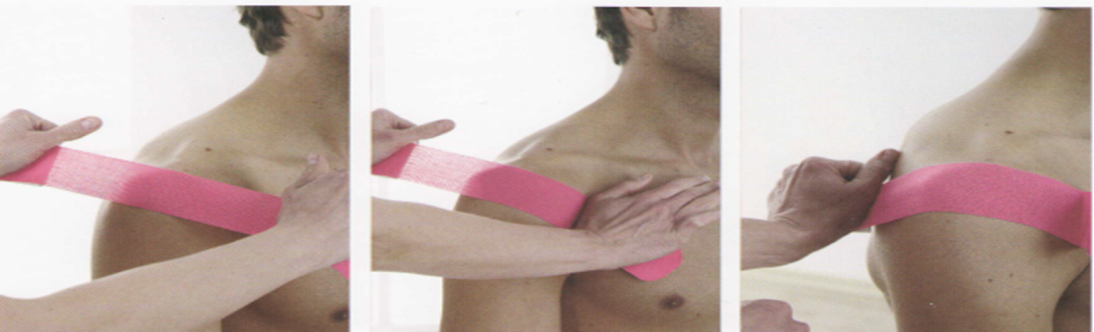 Постуральне тейпування:покращення положення, яке буде впливати на стабільність та рух тіла.Стопа – стабільністьГомілка – рухКоліно – стабільністьСтегно – рухТаз – стабільністьГрудний і шийний відділ – рухЛопатка – стабільністьПлечовий суглоб – рухЛікоть – стабільністьКисть – рухОсновний підхід постурального тейпування:Пацієнт приймає необхідне положення;Наклеїти тейп вздовж міофасціальної лінії, яка відповідає правильному положенню;Натяг мінімальний;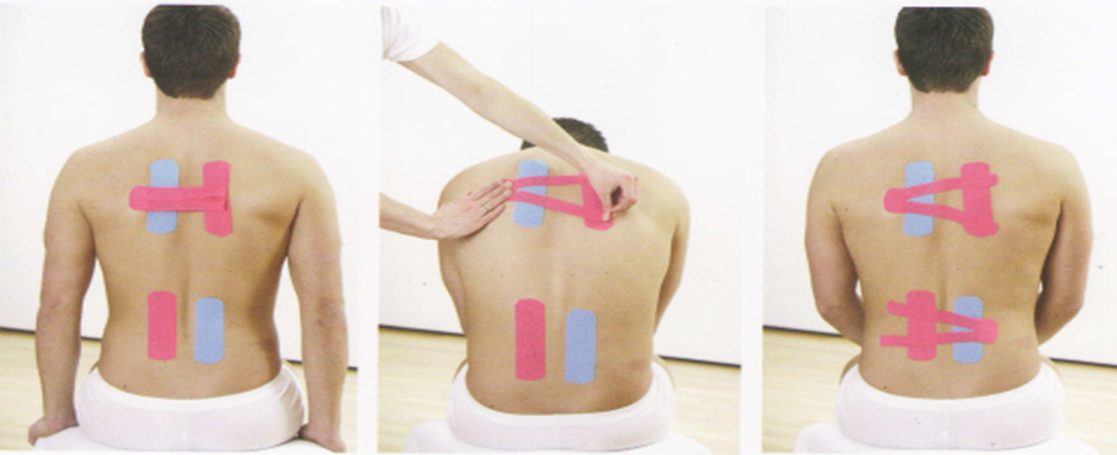 Фасціальна техніка: завжди використовується в формі Y, максимально розслабити тіло, основа тейпу накладається без розтягу біля ділянки, яка буде проклеюватись, відірвати захисну плівку і без розтягу нанести тейп на шкіру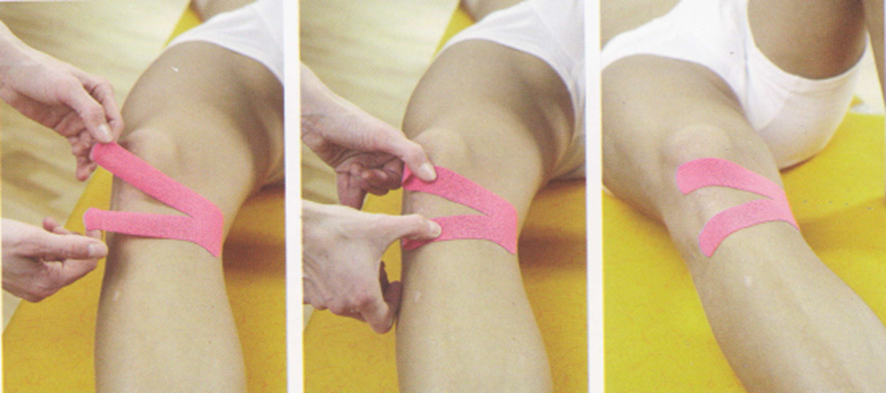 Лігамен тейп (зв’язкова) техніка:Травми зв’язок та підтримка суглобів.	Завжди наклеюється з повним розтягом, розірвати захисну плівку посередені і відділити, затиснути тейп між двома пальцями, накласти основу тейпу на зв’язку, кінці тейпу накладаємо без розтягу. 	(Окремий вид просторове наклеювання).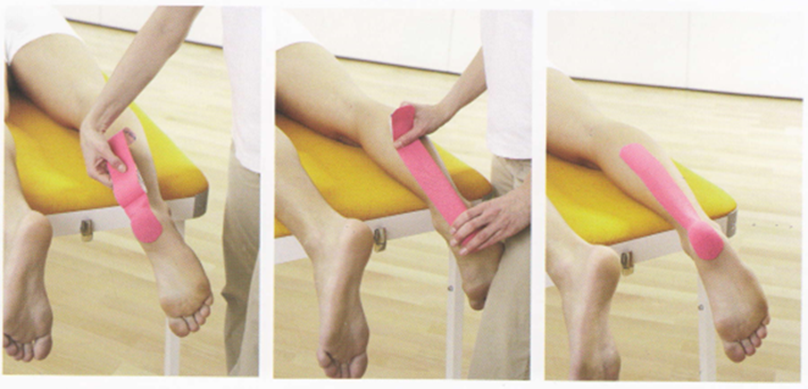 Лімфатичне тейпування:	Лімфа це прозора рідина, за своєю структурою схожа на плазму крові, проте не містить еритроцитів і тромбоцитів, але містить багато видів лімфоцитів, близько п'яти тисяч, та макрофагів (білі кров'яні тільця, що беруть участь в хімічному поглинанні чужорідних мікроорганізмів).Функції лімфи:- Повернення білків, води і солей із тканин у кров. - Лімфатична система бере участь у створенні імунітету, захищає організм від хвороботворних мікробів.Забезпечує утворення максимально концентрованої сечі.Метаболічна функція. Забезпечує зв’язок між органами і тканинами. Бере участь у підтриманні гомеостазу.Лімфатична техніка: порушення лімфотоку, набряки, гематоми. 		Виконується в формі віяла або восьминога. Розділити тейп на 4-9 тонких полосок. 	Основа тейпу накладається в напрямку ходу лімфи, забрати захисну плівку, і наклеїти хвилями без розтягу. При гематомах чи місцевих трвамах, тейп можна накладати у формі сітки.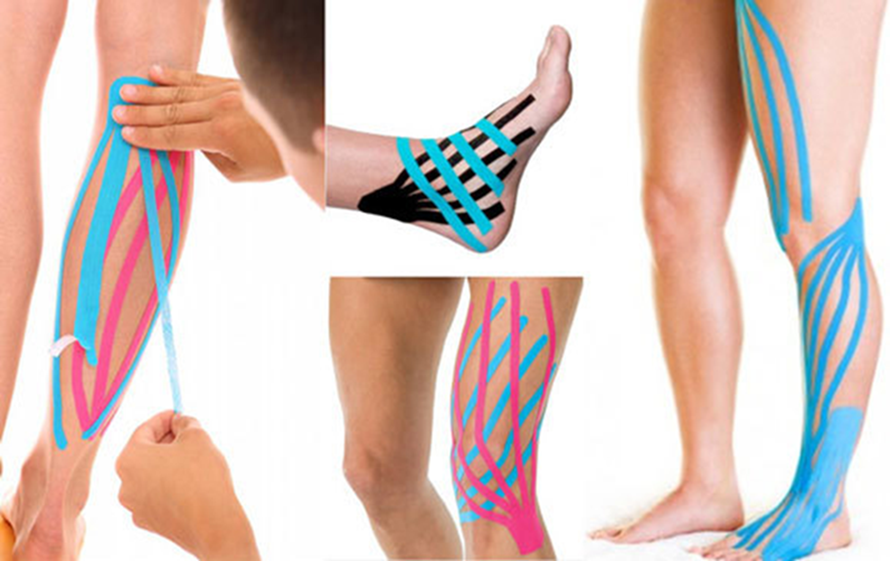 